Управление образования и науки Липецкой областиГосударственное образовательное бюджетное профессиональноеобразовательное учреждение«Грязинский технический колледж»(ГОБПОУ «ГТК»)Методические рекомендации по выполнению контрольной работы №1 по Иностранному языку в профессиональной деятельности для студентов заочного отделения(группа СЗ-211з)Рассмотрено на заседаниицикловой комиссииобщеобразовательных дисциплиннПротокол №________от «____»________2021 г.Председатель цикловой комиссии_____________Лавровская Н.В.Грязи, 2021 г.Методические рекомендации по выполнению контрольной работы по немецкому языку для студентов заочного отделения 1 курса, обучающихся по специальности 08.02.01 «Строительство и эксплуатация зданий и сооружений». Составитель: преподаватель иностранного языка ГОБПОУ «ГТК» Политова О.В. Аннотация: Данные методические рекомендации разработаны для студентов - заочников 1 курса, обучающихся по специальности «Строительство и эксплуатация зданий и сооружений».Основным учебником для успешного выполнения контрольных заданий является учебник английского языка авторы Н.А. Бонк, Г.А. Котий, Н.А. Лукьянова -640с., В.А., Голубев, А. П. Английский язык: учебное пособие А. П. Голубев, А. П. Коржавый, Б. Смирнова. - 7-е изд., стер. – М.: Академия, 2016. - 208 с.; Немецкий язык для колледжей=Deutsch für Colleges (СПО), Учебник / Басова Н.В., Коноплева Т.Г. – М.: КноРус, 2016. - 352 с., Кравченко А.П. «Немецкий язык для колледжей» - 425с., Тагиль И.П. Грамматика немецкого языка. – 10-е изд. СПб: КАРО2016Указанные учебники имеются в библиотеке колледжа и в сети Интернет в полном объеме. Ресурсы сети Интернет:Электронные издания (электронные ресурсы)Macmillanenglish [электронный ресурс], режим доступа: www.macmillanenglish.com.British Council , [электронный ресурс], режим доступа:www.britishcouncil.orgHandouts Online, [электронный ресурс], режим доступа: www.handoutsonline.comwww.enlish-to-go.com (for teachers and students)	BBC - Video Nation –  Christmas, [электронный ресурс], режим доступа:www.bbc.co.uk/videonation (authentic video clips on a variety of topics)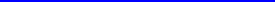 Журнал "Deutsch",[электронный ресурс], режим доступа	http ://der1.september. ru/Goethe-Institut, [электронный ресурс], режим доступа: http :// www.goethe.de /GrammaDe.ru, [электронный ресурс], режим доступа:  http :// grammade . ru/Изучение немецкого языка с Studygerman, [электронный ресурс], режим доступа: http :// www. studygerman. ru/позволяют получить консультативную помощь по всем вариантам контрольных работ.Введение: По учебному плану в соответствии с Госстандартом на базе основного общего образования на изучение учебной дисциплины отводится 200 часов. Для каждой темы имеется лексический словарь, где подобран необходимый лексический запас, используемый в контрольной работе. Для снятия трудностей в чтении слов, к каждому слову предусмотрена его транскрипция. Для выполнения грамматических заданий следует изучить материал, данный в грамматическом справочнике. В заданиях даны наиболее используемые  в устной и письменной речи грамматические явления. Это «Имя существительное. Склонение существительных», «Употребление артиклей», «Местоимение. Склонение местоимений», «Степени сравнения прилагательных»,  В каждой контрольной работе даны тестовые задания по грамматике. Даются задания, направленные на развитие навыков чтения и перевода. Для чтения  и перевода даны тексты по изученному лексическому материалу, поэтому они не представляют трудности для перевода текста без словаря. Лексика, грамматика и правила чтения закрепляются рядом упражнений,  помещенных после текста в каждой теме. Большинство этих упражнений целесообразно выполнять студентам самостоятельно для успешной подготовки к контрольной работе и к зачету по иностранному языку. КОНТРОЛЬНАЯ РАБОТА №1Вариант №1Задание №1Определите падеж подчеркнутых имен существительныхSie zeigt dem Meister ihren neuen MantelNominativGenitiv		DativAkkusativ	Задание №2Найдите правильный перевод подчёркнутых словDie Diplomarbeit des Studenten war ausgezeichnet.студента	студентовстудентокстуденткиЗадание №3Определите форму времени сказуемого в действительном залоге.Du hast das Wort richtig ausgesprochen.FuturumPerfekt	.ImperfektPlusquamperfektЗадание №4Прочитайте и переведите текст письменно.Au-pair-Mädchen?Harte Arbeit, die sich lohnt!Als „Au pair" nach Amerika oder Europa – das ist für viele Mädchen ein Traum. Ein Jahr die große weite Welt entdecken. Keine Gedanken an Schulstress oder Arbeitslosigkeit. Statt dessen Sonne, Spaß, neue Freunde. Als Gegenleistung ein bischen Kinder betreuen, im Haushalt helfen. Alles ganz einfach – oder vielleicht doch nicht?Jeden Tag um 7.00 Uhr aufstehenTilla Beiß (18) aus Bremen wollte nach dem Abitur im Juni „das Land kennen lernen, in dem all die Kinofilme spielen“. Sie zog zu einer vierköpfigen Familie nach Washington. Aber: „Meine Gastmutter hat in mir nur die billige Haushaltshilfe gesehen. Sonst war ich ihr egal. Mehr als zwei Sätze hat sie selten mit mir gesprochen.“Tillas Tag war straff durchgeplant: 7.00 Uhr aufstehen, Frühstück machen, die Mädchen (5 und 8 Jahre) zur Schule bringen. Dann die Wäsche, aufräumen, einkaufen. Mittagessen für die Kinder vorbereiten. Auf den Spielplatz. Dann Abendessen, Kinder ins Bett bringen. „Ich hab' bis 21 Uhr gearbeitet. Oft musste ich noch länger babysitten – sogar an Wochenenden. Zum Leutekennenlernen hatte ich wenig Zeit“. Die Gasteltern waren Juristen: Der Vater war selten zu Hause, die Mutter auch. Sie hatten kaum Zeit für ihre Kinder. „Ich hatte die Kinder gern. Aber mit den Mädchen gab's Probleme. Besonders die Altere ließ sich nichts sagen: Wenn sie ihre Spielsachen aufräumen sollte, hat sie's nicht gemacht. Wenn ich ihr beim Apfel-Schneiden helfen wollte, sagte sie: ,Lass mich in Ruhe'".Aber aufgeben wollte Tilla zunächst nicht: „Ich war zu stolz, wollte mir und meinen Leuten zu Hause beweisen, dass ich es schaffe“. Doch dann fuhr die Gastfamilie ohne sie in den Urlaub: „Ich musste die Ferien allein verbringen. Alle anderen Au-pair-Mädchen sind mit ihren Gastfamilien verreist. Da wusste ich: Es hat keinen Zweck, sie akzeptieren mich nicht. Sie zeigten mir ja ganz deutlich: Du gehörst nicht zu uns“.Nach 6 Monaten zog sie aus. Die Au-pair-Organisation vermittelte sie in eine neue Familie. Mit der verstand sie sich prima.Задание №5Найдите неверные высказывания.Als „Au pair" kann man nach Deutschland und Spanien fahren.Das ist ein hochbezahlter Job.Tilla war mit ihrem Job in Italien sehr zufrieden.Sie hatte Frühstück zu machen, die Mädchen zur Schule zu bringen, einzukaufen, aufzuräumen.Tilla hat die Kinder gern.КОНТРОЛЬНАЯ РАБОТА №1Вариант №2Задание №1Определите падеж подчеркнутых имен существительныхDie Mitglieder der Delegation wohnen der Versammlung bei.NominativGenitiv			DativAkkusativ	Задание №2Найдите правильный перевод подчёркнутых словDie Bibliothekarin empfahl den Schülern einen neuen Roman.ученикуученицеученикам	ученицамЗадание №3Определите форму времени сказуемого в действительном залоге.Mein Bruder ist den ganzen Tag zu Hause geblieben.FuturumPerfekt.	ImperfektPlusquamperfektЗадание №4Прочитайте и переведите текст письменно.Abends in die DiskoOlga Borowikowa (19) aus Sankt Petersburg hatte schon bei der ersten Familie Glück: „Das waren tolle Leute“. Die Germanistikstudentin wollte nach ihrer Ausbildung im Juli ihre Sprachkenntisse vervollkommnen. Ein Jahr lang lebte sie bei einem jungen Ehepaar mit Zwillingen (6) in Essen.„Ich hatte viel Freiheiten“, sagt sie. „Am Wochenende traf ich Freunde, tanzte in den Essener Diskos“. Aber die Wochentage waren, verplant: waschen und bügeln. Die Zwillinge baden, anziehen, zur Schule bringen, kochen. Damit alles klappt, blieb die Gastmutter, eine Lehrerin, wenigstens in der ersten Woche zu Hause. „Sie hat den Kleinen erklärt, warum ich da bin“. Olgas Problem war ein anderes: „Nach sechs Wochen vermisste ich plötzlich meine Eltern und meine Freunde schrecklich. Die Phase dauerte fünf Tage – dann war's gut“.Tilla und Olga sind zum Schluss gekommen: Ein Au-pair-Aufenthalt ist kein bezahlter Urlaub, sondern harte Arbeit. Aber das Jahr bringt auch viel: Bessere Sprachkenntnisse und mehr SelbstvertrauenЗадание №5Найдите неверные высказывания.Olga kam nach Deutschland, um viel Geld zu verdienen.Olga hatte viel Freiheiten. Sie tanzte mit ihren Freunden in den Diskos.Olga hatte zu waschen, zu bügeln, die Zwillinge zu baden, zur Schule zu bringen.Ein Au-pair-Aufenthalt ist eine harte Arbeit.КОНТРОЛЬНАЯ РАБОТА №1Вариант №3Задание №1Определите падеж подчеркнутых имен существительныхDie Namen der Helden werden unbekannt nicht bleiben.NominativGenitiv			DativAkkusativЗадание №2Найдите правильный перевод подчёркнутых словDer Arzt behandelt den Kranken.больных	больного	больнуюбольнымЗадание №3Определите форму времени сказуемого в действительном залоге.Wir werden die freie Zeit gut ausnutzen.Futurum.	Perfekt	ImperfektPlusquamperfektЗадание №4Прочитайте и переведите текст письменно.Die Hochschulen DeutschlandsDie Universitäten in Berlin, Leipzig, Heidelberg, Göttingen sind sehr bekannt. Viele sind mehrere hundert Jahre alt. Heidelberg, z.B. feierte 1986 sein sechshundertjähriges Jubiläum.Auch die Universitäten mit langer Tradition sind heute zu Massenuniversitäten mit zum Teil 40000-50000 Studenten geworden. Nach 1960 wurden zahlreiche Universitäten neu gegründet. Zur Zeit gibt es über 60 Universitäten einschliesslich der Technischen Universitäten (TU). Das Studium an Universitäten ist nicht sehr reglamentiert. Die Studiendauer soll in den meisten Fächern 8 Semester betragen, aber die Studenten brauchen durchschnittlich 14 Semester. Die deutschen Studenten studieren zu lang und sind im internationalen Vergleich zu alt, bevor sie ins Berufsleben eintreten.Das Examen am Ende des Studiums kann eine Hochschulprüfung sein. Staatsexamen gibt es z.B. für Lehrer, Juristen, Mediziner. Beliebte Fächer sind Rechts- und Sozialwissenschaften, Ingenieurwissenschaften, Sprach- und Kulturwissenschaften, Mathematik- und Naturwissenschaften. An Universitäten und Technischen Universitäten studieren 80% aller Studenten.Für Ausländer ist eine feste Zahl von Studienplätzen reserviert. Vorher müssen sie jedoch gute Deutschkenntnisse und einen Schulabschluss nachweisen, der den Anforderungen im Abitur entspricht.Задание №5Найдите в тексте ответы на вопросыNennen Sie die ältesten Universitäten der BRD.Seit wann enstanden neu gegründete Uni?Wie lange dauert das Studium an den Universitäten?Welche Fächer sind an deutschen Unis beliebt?Haben  Ausländer die Möglichkeit, an deutschen Unis zu studieren?КОНТРОЛЬНАЯ РАБОТА №1Вариант №4Задание №1Определите падеж подчеркнутых имен существительныхDer Onkel erzählt dem Knaben eine interessante Geschichte.NominativGenitivDativAkkusativЗадание №2Найдите правильный перевод подчёркнутых словDie Direktion der Textilfabrik prämiert die Weberin.ткачаткачиху	ткачейткачихЗадание №3Определите форму времени сказуемого в действительном залоге.Er sollte heute eine Prüfung ablegen.Futurum	Perfekt	Imperfekt.	PlusquamperfektЗадание №4Вставьте подходящий по смыслу предлог (Dativ).(Через) einem Monat bin ich in Berlin.nachvorin.durchЗадание №5Прочитайте текст и переведите его письменно:Das deutsche Hochschulwesen.Die Hochschulen in der BRD sind (mit Ausnahme einiger kirchlicher Hochschulen) staatliche Einrichtungen der Länder. Der Buch regelt nur die allgemeinen Grundsätze des Hochschulwesens und der Forschungsförderung; er beteiligt sich an der Finanzierung des Hochschulbaus und der Hochschulforschung. Die Hochschulen haben das Recht der Selbstverwaltung.Die stärkste Säule des Hochschulwesens in der BRD sind die wissenschaftlichen Hochschulen. Dazu gehören die Universitäten, die Technischen  Universitäten und Technischen Hochschulen sowie einige andere fachlich spezialisierte Hochschulen, ferner die Pädagogischen Hochhulen, an denen Lehrer für die Grund- und Hauptschulen ausgebildet warden. Das Studium an einer wissenschaftlichen Hochschulewird mit der Magister-, Diplom- oder Staatsprüfung abgeschlossen. Danach ist eine weitere Qualifizierung bis zur Doktorprüfung (Promotion) möglich.Ein weiterer Hochschultyp sind die Fachhochschulen. Sie vermitteln vor allem in den Bereichen Ingenieurwesen, Wirtschaft, Sozialwesen, Design und Landwirtschaft eine stärker anwendungsbezogene Ausbildung, die mit einer Diplomprüfung abschließt.КОНТРОЛЬНАЯ РАБОТА №1Вариант №5Задание №1Подставьте немецкие существительные в соответствующем числе и падеже.Der Wille (людей) rettet die Natur.des Menschenden Menschender Menschendem MenschenЗадание №2Употребите в соответствующей форме личное имя или притяжательное местоимение.Ich gebe (ему) eine französische Zeitschrift.seinseinemihm	ihnЗадание №3Употребите глаголы в соответствующем лице и числе Präsens.Er… uns sein Wörterbuch.gebtgebengibstgibtЗадание №4Прочитайте и переведите текст письменно.Moderne BaustoffeWortschatz zum Text:der Bau, der Bauarbeiter, die Baustelle, der Baumeister, die Bauweise, liefern, der Fortschritt, verwenden, die Eigenschaft, entstehen, herstellen, der Stoff, die Skelettbauweise, die Plattenbauweise, die GroßblockbauweiseSeit Jahrtausenden bauten die Menschen Häuser aus Stein und Holz. Die Natur lieferte den Menschen diese Stoffe. Die reiche Phantasie der Menschen formte daraus herrliche Gebilde: Häuser zum Wohnen für Arme und Reiche, Paläste für Könige, Tempel für Götter. Das alles nennen wir Architektur.Seit rund 100 Jahren hat der technische Fortschritt dem Bauen eine revolutionierende Wende gegeben. Der Mensch verwendet nicht mehr einfach Stein Und Holz. Er verändert sie in großen Fabriken mit Hilfe von Physik und Chemie zu neuen Materialien. Statt der natürlichen Baustoffe entstanden Beton, Stahl, Glas und moderne Plaste.Trotz aller Schwierigkeiten hat man auf diesem Gebiet große Erfolge erzielt. Heute kann der Mensch diesen Materialien verschieden Eigenschaften und Formen verleihen. So entstehen in der Fabrik Stützen und Balken, Decken und ganze Wände aus Stahl, Beton und Plasten. In Rußland stellt man sogar ganze Zimmer in der Fabrik her.Also, das Bauen verlagert sich in die Fabriken, und die Baustelle wird zur Montagebaustelle. Während der letzten Jahre sind neue Bauweisen entstanden: Großblockbauweise, Plattenbauweise, Skelettbauweise u.a.Задание №5Найдите в тексте ответы на вопросыWoraus bauten die Menschen ihre Häuser?Was bauten die Menschen aus Stein und Holz?Wann geschah der technische Fortschritt?Welche Baustoffe entstanden statt der natürlichen Baustoffe?Was stellt man in den Fabriken her?Welche Bauweisen sind entstanden?
КОНТРОЛЬНАЯ РАБОТА №1Вариант №6Задание №1Подставьте немецкие существительные в соответствующем числе и падеже.Er zeigt (студентке) seine Kontrollarbeit. der Studentin	die Studentinden Studentinnender StudentinnenЗадание №2Употребите в соответствующей форме личное имя или притяжательное местоимение.Der Dekan ruft (тебя).dirdich	deindeinenЗадание №3Употребите глаголы в соответствующем лице и числе Präsens. … du eine neue Zeitschrift?hast	habenhabthabeЗадание №4Прочитайте и переведите текст письменно.Plaste in der Technik und im täglichen LebenWortschatz zum Text:die Kunststoffe, die Plaste, die Verwendung, eröffnen, erfüllen, herstellen, verschiedenartig, ersetzen, der Ziegel, das Blech, der Zweck, brennen, rostenVerschiedenartige, manchmal unerwartete und erstaunliche Verwendung finden die Kunststoffe in den Technik und im täglichen Leben. Aus Ziegeln kann man keine Dächer, aus Blech keine Wände und aus Holz keine Kanalisation oder Wasserleitung bauen. Die Plaste aber erfüllen überall ihren Zweck. Sie können fest sein wie Beton, durchsichtig wie Glas und ewig wie Granit.Man kann sie aber genauso leicht wie Holz bearbeiten, sie brennen im Feuer nicht und rosten nicht an der Luft. Wände aus Glasplasten dämmen die Wärme, sind schalldicht; die leichten, festen Dächer lassen keine Spur von Feuchtigkeit durch. Oder denken wir an Möbel und Rohrleitungen, Fenster und Türen, sanitäre Einrichtungen – alles kann aus modernen Kunststoffen gefertigt werden.Verlockende Perspektiven eröffnen die Plaste auch der Landwirtschaft. Man kann sich gut leichte bewegliche Getreidesilos, Wasserbehälter, Berieselungsanlagen, Garagen, Treibhäuser usw. aus diesen universellen Baustoffen vorstellen. Plaste und Medizin – von Jahr zu Jahr wächst ihre Freundschaft. Aus diesen Werkstoffen kann man künstliche Augen und Teile von Knorpeln und Knochen herstellen. Feinste Kunststoffolien ersetzen das beschädigte Trommelfell und stellen das Gehör wieder her.Plastschläuche ersetzen Speiserohren, Adern und Teile des Darms. Beinahe märchenhaft ist die Zukunft dieser Kunststoffe. Die Plastchemie tritt als ein gewaltiger guter Freund in unser Leben ein.Задание №5Найдите в тексте ответы на вопросыWo verwendet man die Kunststoffe?Wie kann man die Plaste sein?Welche Eigenschaften haben moderne Plaste?Wo werden die Plaste gebraucht?Was stellt man aus den Plasten her?